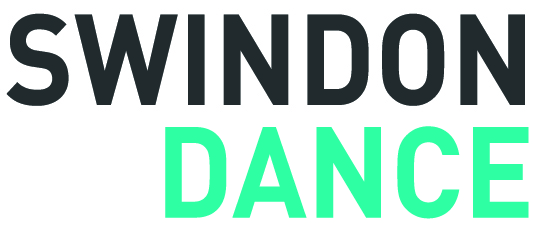 Enriching lives through danceCoordinator (Maternity Cover)Centre for Advanced TrainingWould you like to work in a dynamic environment with passionate and enthusiastic colleagues? Are you interested in working with young talented dancers? 

We have a Coordinator vacancy within our Centre for Advanced Training team.We are looking for a great communicator, with experience of project coordination and administration, along with time management and prioritisation skills. An interest in or curiosity about Dance is desirable.This post is to cover maternity leave from 1st September 2022 to June 2023 (approx. length 9 months), with a salary of between £17,500 and £21,000 per annum dependant on experience. Working hours will be 20hrs per week, including Saturdays during term time and occasional evenings. The Swindon Dance Centre for Advanced Training is one of nine across the country and offers specialist pre-vocational training for exceptionally talented young dancers aged 11-18.  This position is funded through the Department for Education (DfE), Music & Dance Scheme and is dependent on continued funding from the DfE.CLOSING DATE: Friday 22nd July (5pm) INTERVIEW DATE:  2nd August at Swindon Dance (between 9.30-2.30pm)For further information and an application pack please contact the Programme Manager (CAT) or go online: www.swindondance.org.uk/Programme Manager, CAT, Swindon Dance, Town Hall Studios, Regent Circus, Swindon, SN1 1QFTel: 01793 601 700 E-mail: katie.purcell@swindondance.org.ukOnline: www.swindondance.org.uk Swindon Dance is committed to equal opportunities and diversity and to safeguarding and promoting the welfare of children and young people.Swindon Dance is a registered charity limited by guarantee
Registered in England & Wales no. 5467343
Registered Charity No. 1111476